Теракты в Египте: Пострадавшим нужна помощьЕГИПЕТ11/04/2017 В минувшее воскресенье (9 апреля) в двух коптских церквях произошли теракты. Десятки христиан, праздновавших Вербное воскресение, погибли, множество пострадали. Первый взрыв прогремел во время утреннего богослужения в церкви Мар Гиргис в городе Танта, что в 90 километрах к северу от Каира. Террорист-смертник вбежал в церковь и взорвал себя возле алтаря. Как минимум 30 верующих погибли, 56 человек получили ранения. Вскоре после этого, около полудня, второй террорист взорвал бомбу у церкви Святого Марка в Александрии, когда верующие выходили из храма после богослужения. Трое или четверо полицейских, помешавших террористу проникнуть внутрь церкви, погибли при взрыве, всего во втором теракте погибло 16 христиан, ранен 41.Первый теракт произошел в Танте, второй – в Александрии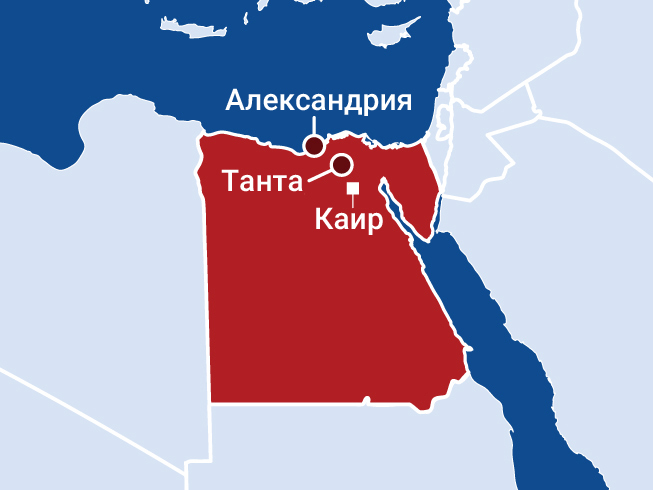 Президент Египта Ас-Сиси строго осудил эти нападения и открыл военные госпитали для бесплатного лечения пострадавших. Он ввел чрезвычайное положение в стране на три месяца. Наступающее воскресение – Пасха – самый важный день в году для христиан, и, похоже, исламские террористы выбрали этот день следующим для совершения своего жестокого насилия в отношении христиан. Старший христианский служитель в Египте постарался утешить верующих, сказав: “Мы гордимся нашими сынами и дочерьми, которые стали мучениками”.Но кроме слов утешения и молитв пострадавшим нужна практическая помощь, особенно тем семьям, которые остались без кормильца. Фонд Варнава уже оказывает ежемесячную помощь семьям 21-го коптского христианина, которые были обезглавлены ИГИЛ в Ливии в 2015 году.Помогите нашим братьям и сестрам в Танте и Александрии, пострадавшим в последних терактах, мы передадим ваши пожертвования через поместные церкви. Жертвуйте:Чтобы помочь пострадавшим в терактах в церквях Египта, направляйте пожертвования в Фонд помощи жертвам насилия (код проекта 00-345): http://barnabasfund.ru/donate Пожертвовать